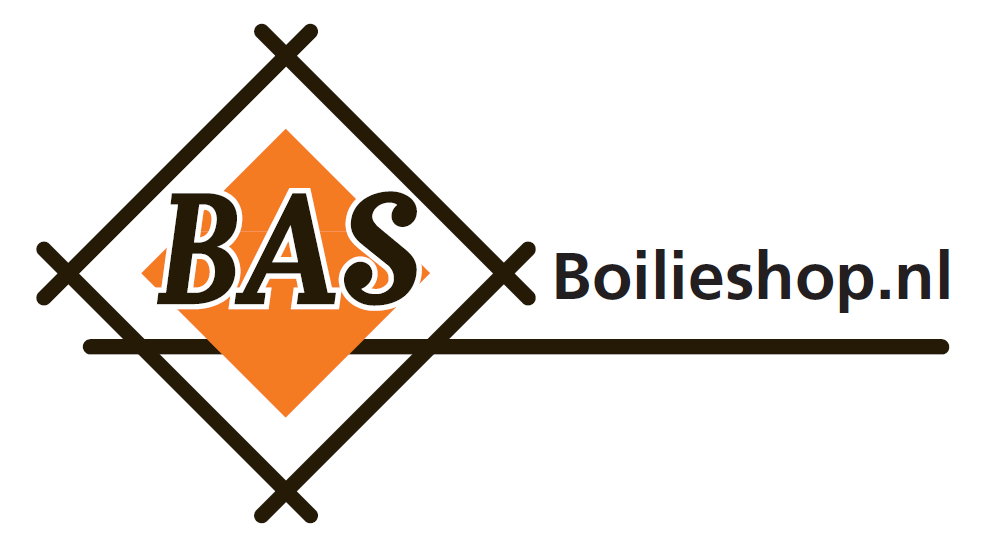 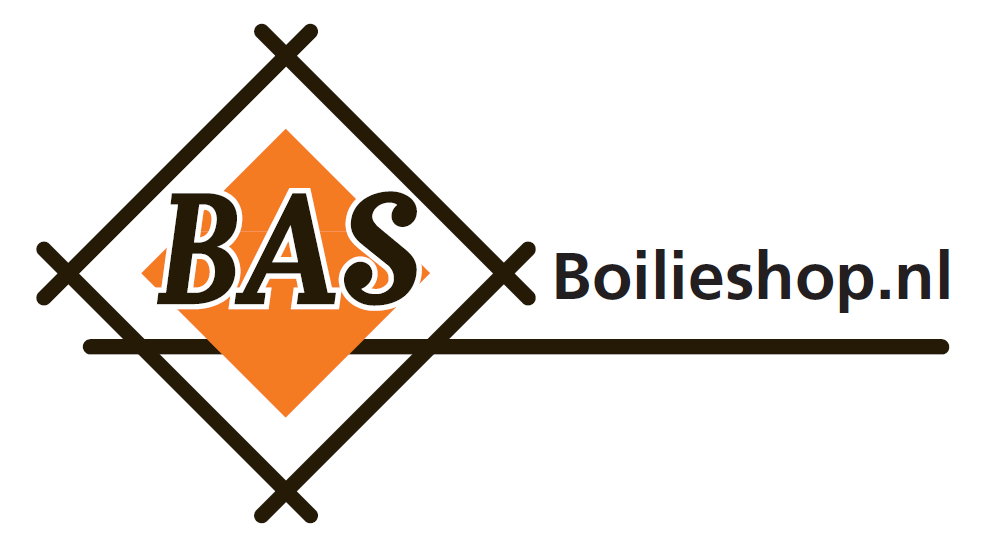 Product: TalinNutrient Analysis: Crude protein, protéine brute, rohprotein, proteina grezza, ruw eiwit: 7.9%. Crude fibre, fibres brutes, rohfaser, fibra grezza, ruwe celstof: 0.1%. Crude oil/fat, matières grasses brutes, rohfett, grasso greggio, ruw vet: 0.3%. Crude ash, cendres brutes, rohasche, ceneri grezze, ruwe as: 5.4%, Moisture, Humidité, Feuchtigkeit, Umidità, Vocht: 68%. Composition: Glycerine, Talin, water, cereal & cereal derivatives. Additives: Flavouring E957 (12.5g/kg), Preservative E490.  (GER) Ergänzungsfuttermittel für süßwasserfische. Für den Einsatz als nur Freizeitfischköder. Glycerin, Talin, Wasser, Getreide und Getreidederivate. Additive: Aroma E957 (12,5 g / kg), Konservierungsmittel E490. (NL) Aanvullend diervoeder voor zoetwatervissen . Voor gebruik als recreatief vissen aas. Glycerine, Talin, water, graan en graanproducten derivaten. Additieven: Aromatiseren E957 (12,5 g / kg), conserveermiddel E490.